I-907 e-Filing Processhttp://www.uscis.gov/e-filing-i-907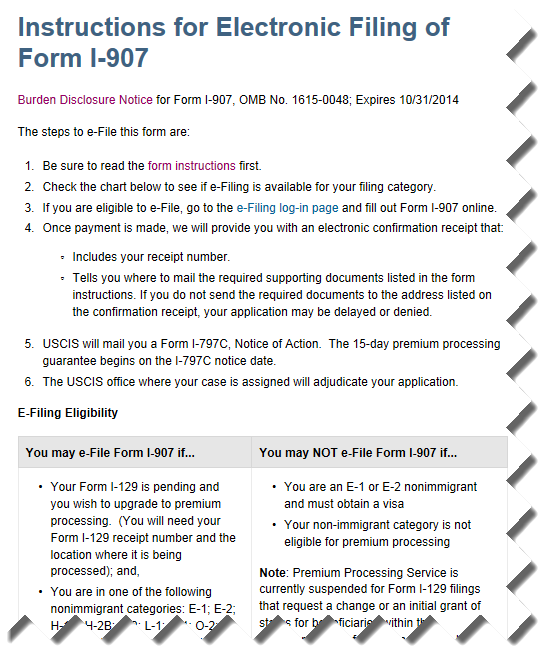 http://www.uscis.gov/forms/forms-burden-disclosure-statements#I-907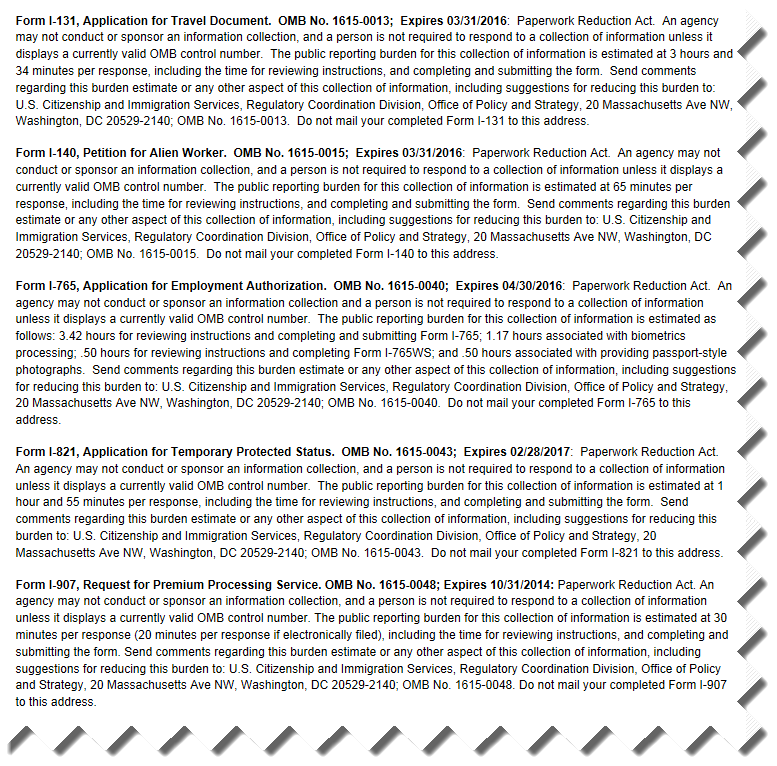 USCIS e-Filing main page: 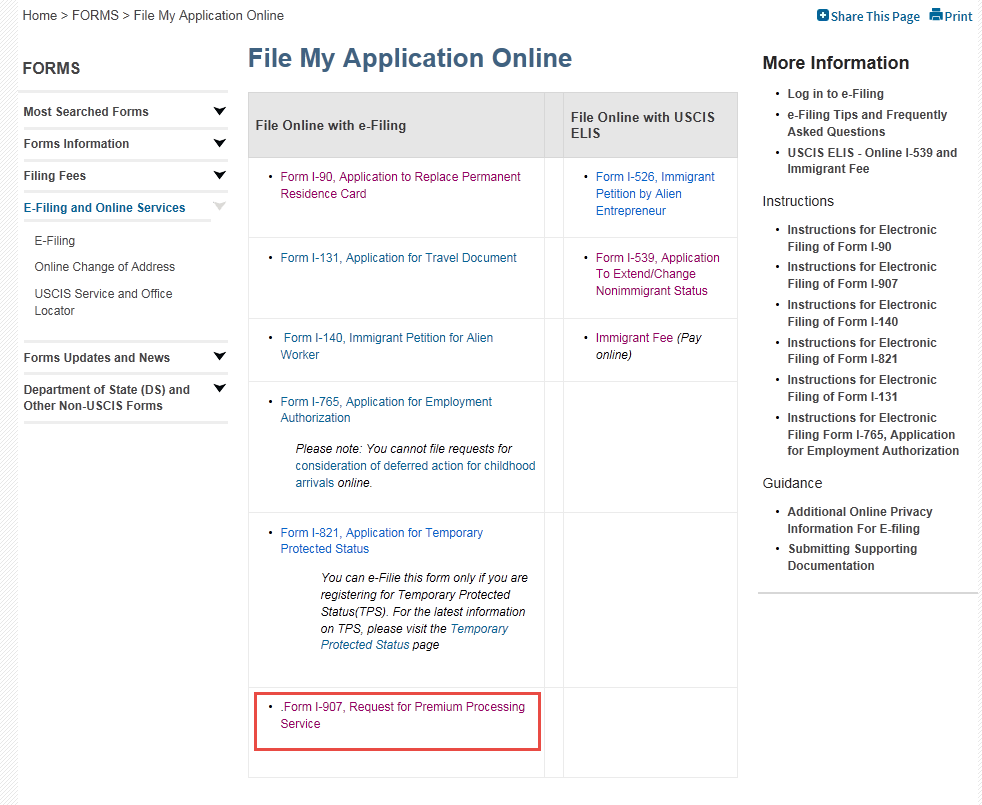 Instructions for Electronic Filing of Form I-907: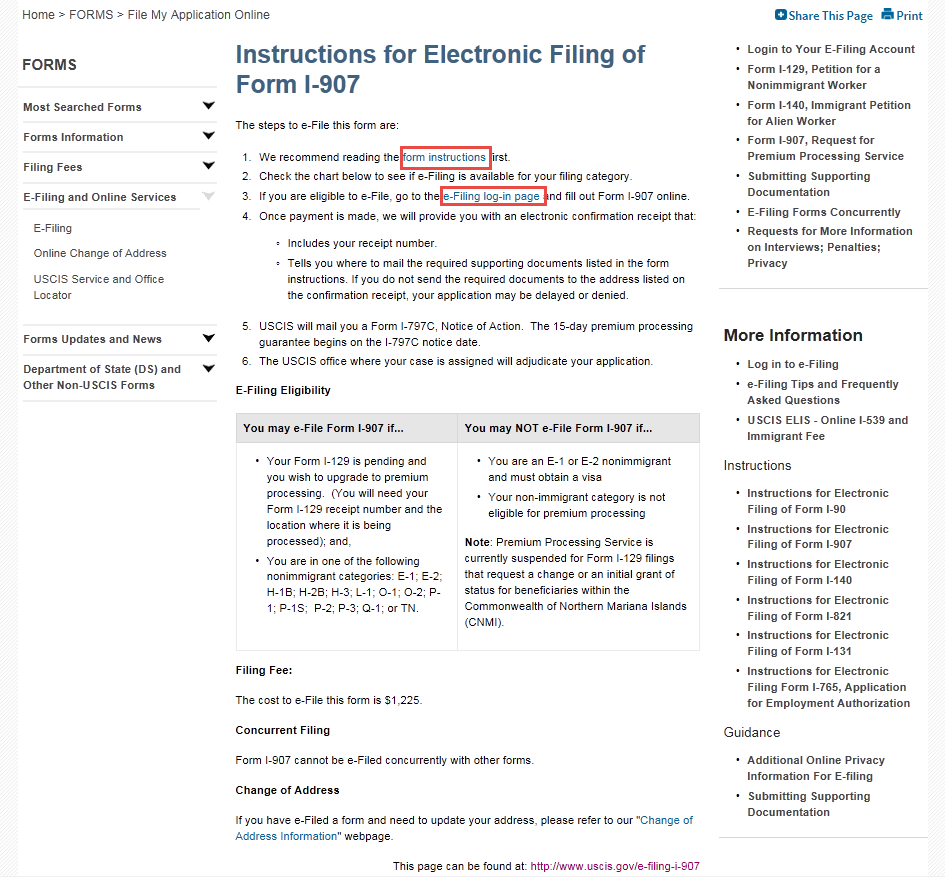 I-907 Instructions [first page]: 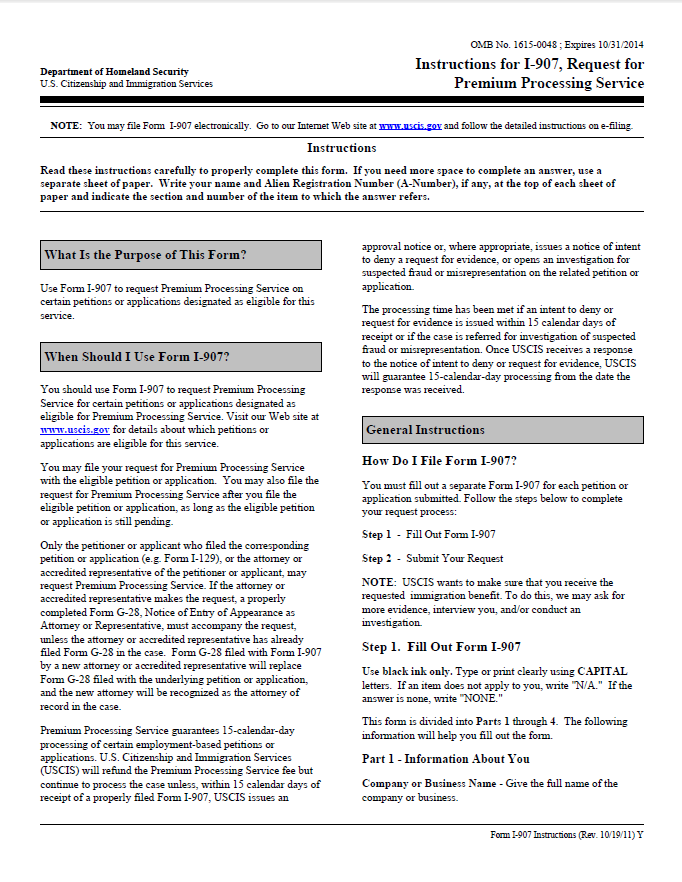 I-907 Instructions [last page]: 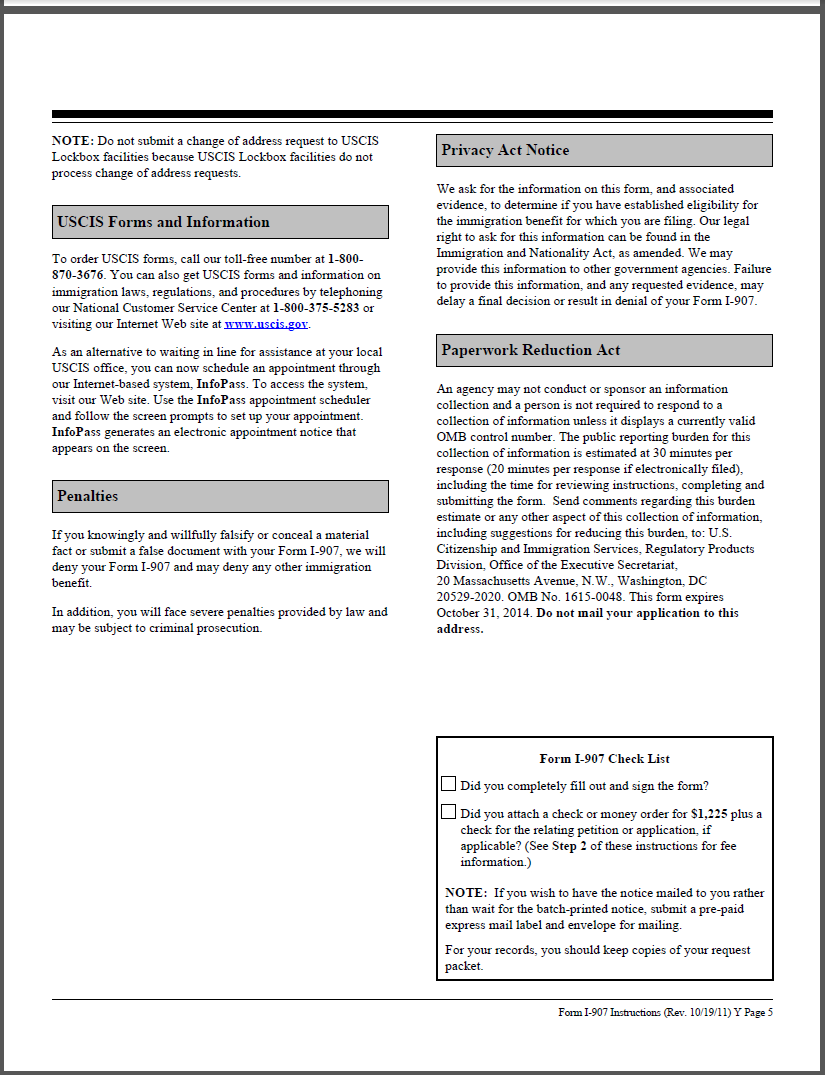 e-Filing Screen #1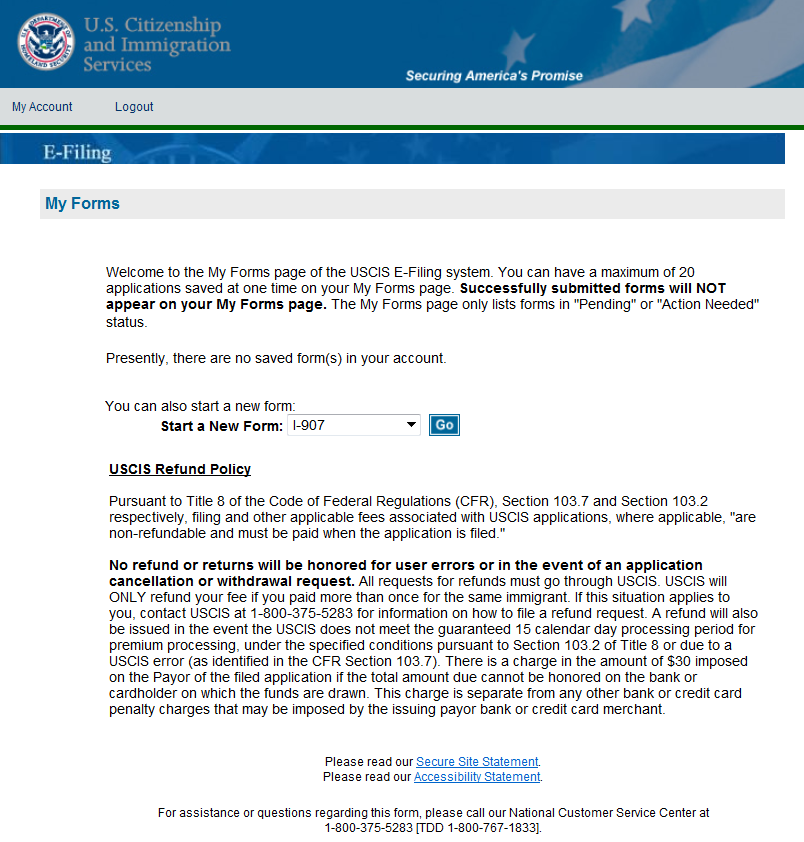 Screen #2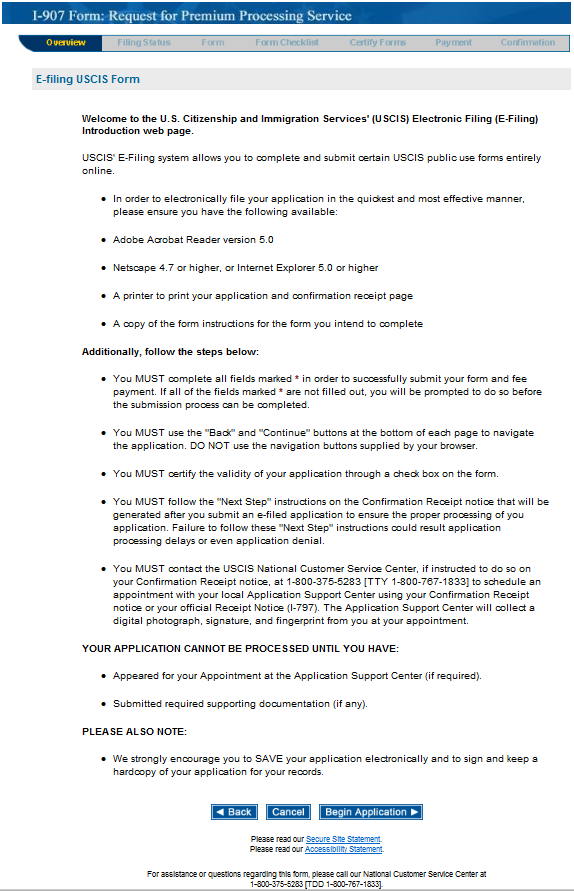 Screen #3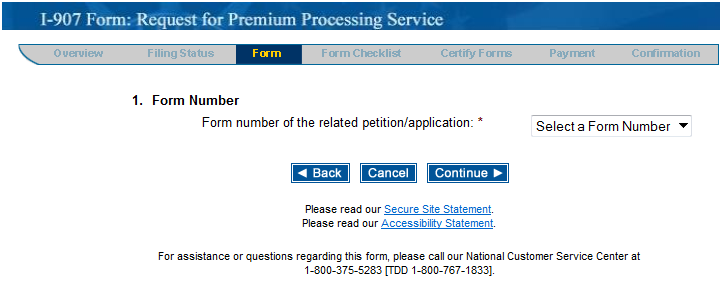 Screen #4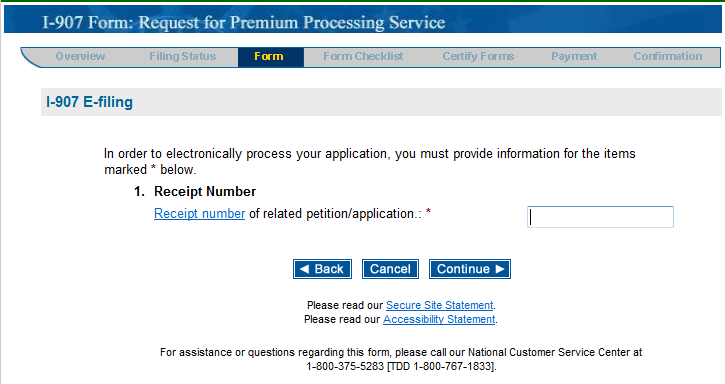 Screen #5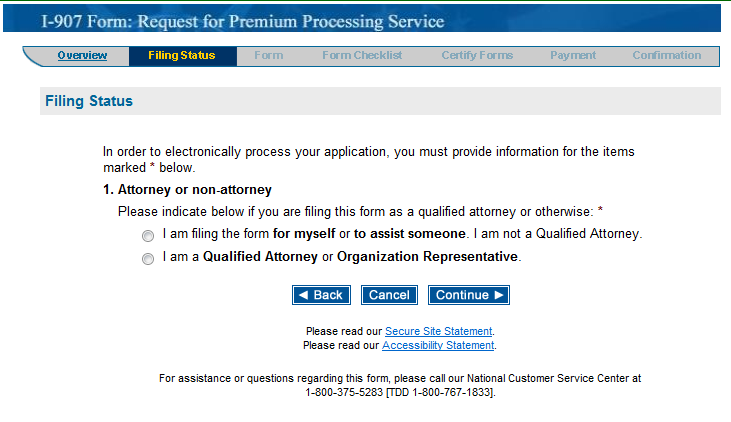 Screen #6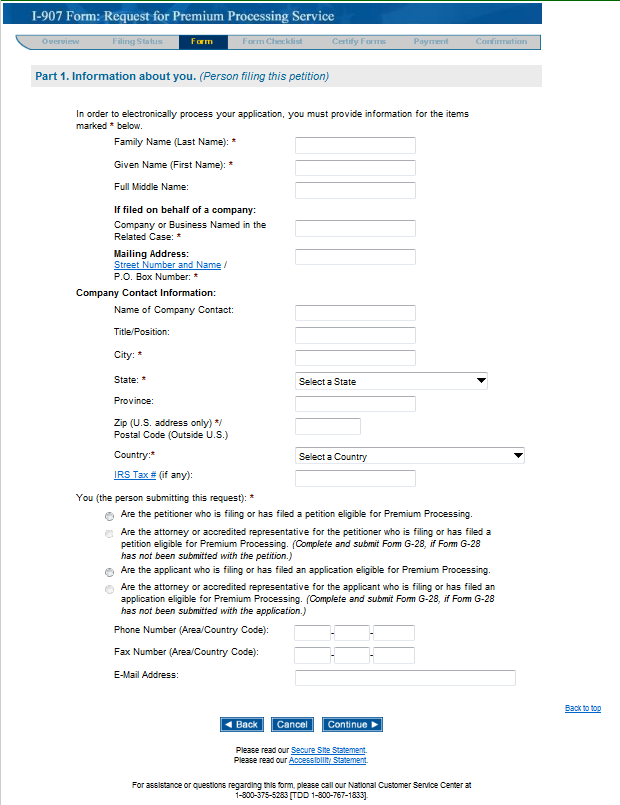 Screen #7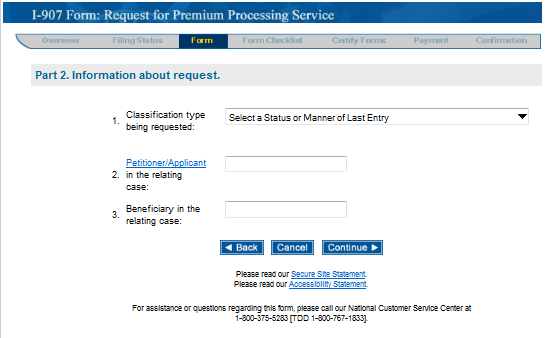 Screen #8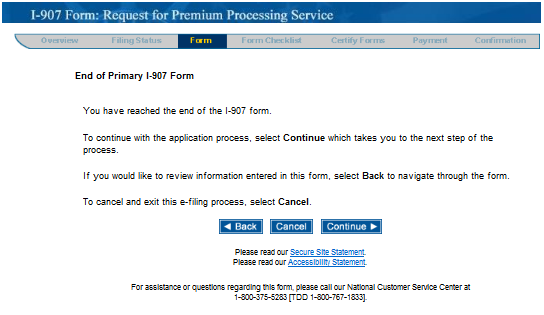 Screen #9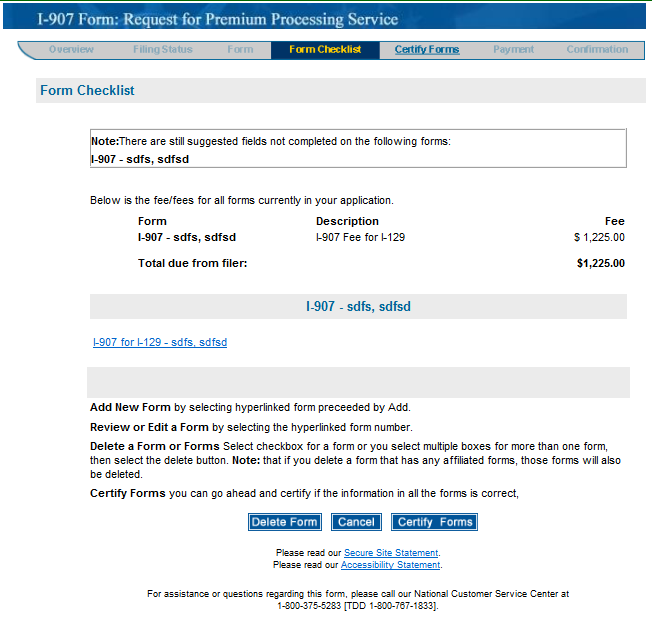 Screen #10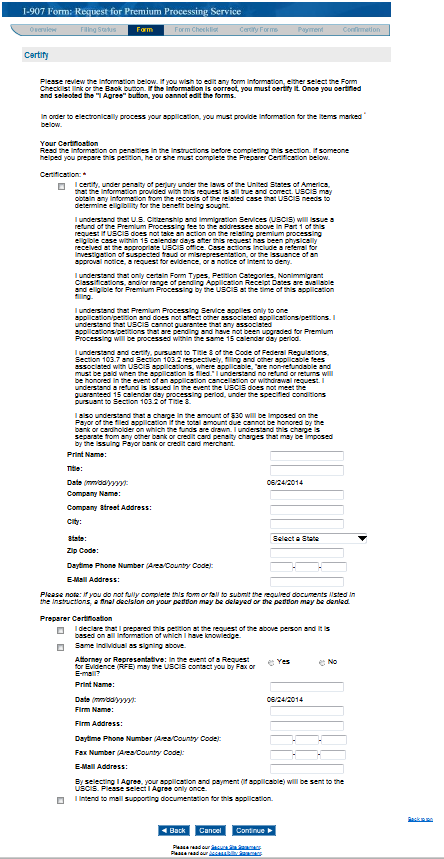 Screen #11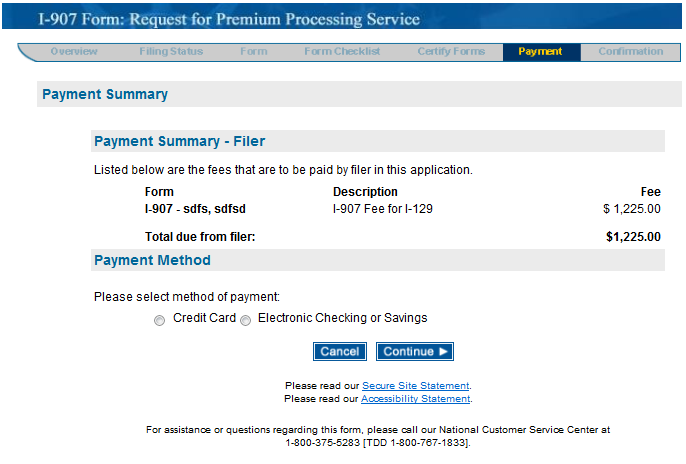 Screen #12 (Credit Card Payment)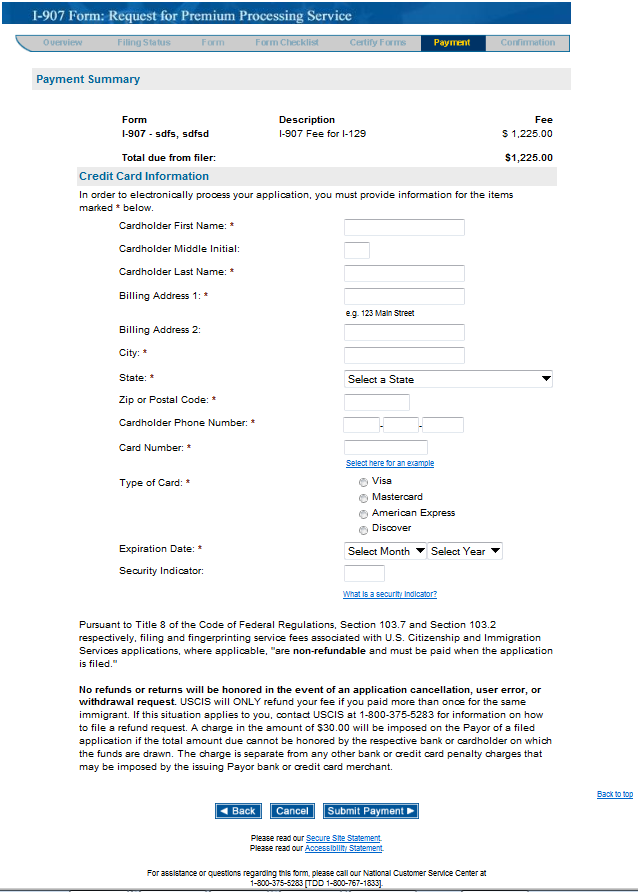 Screen #12 (ACH Payment)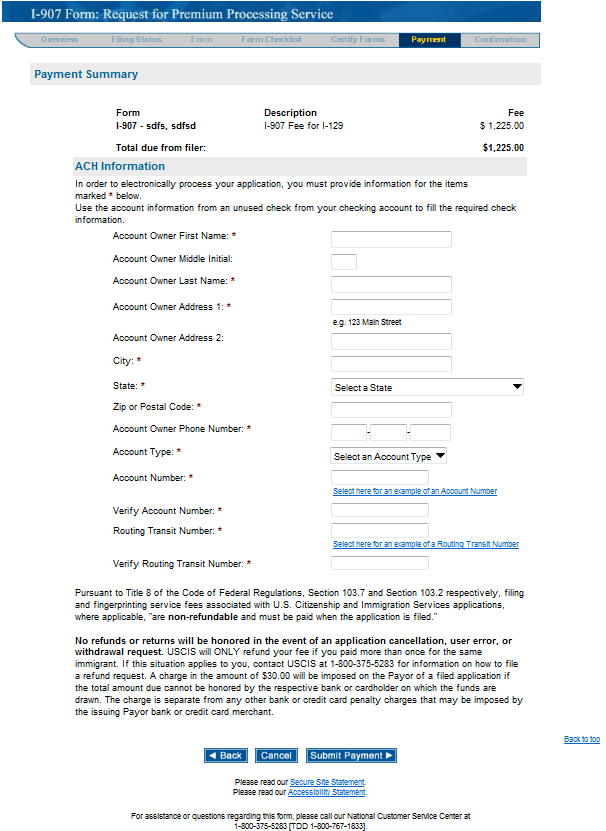 Screen #13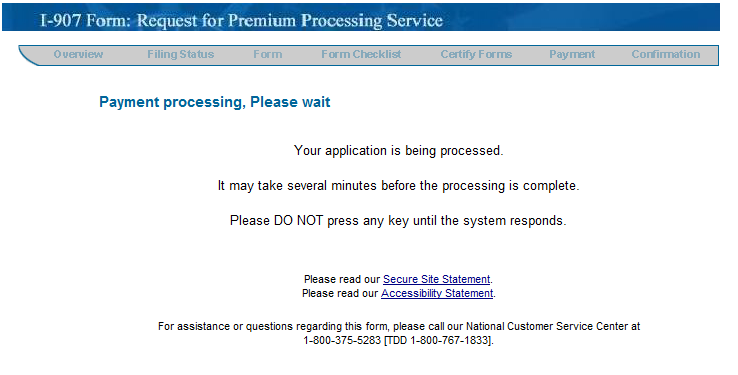 Screen #14 (Payment Failure)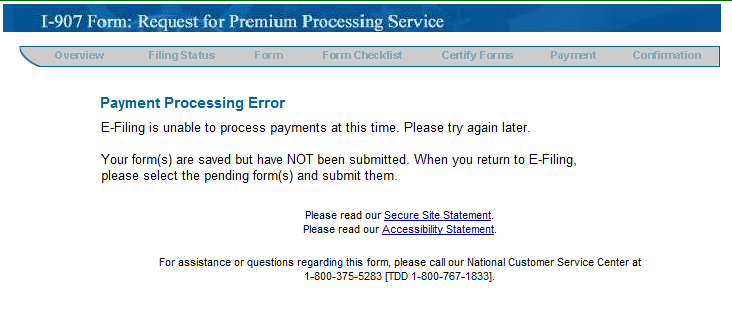 Screen #14 (Payment Success)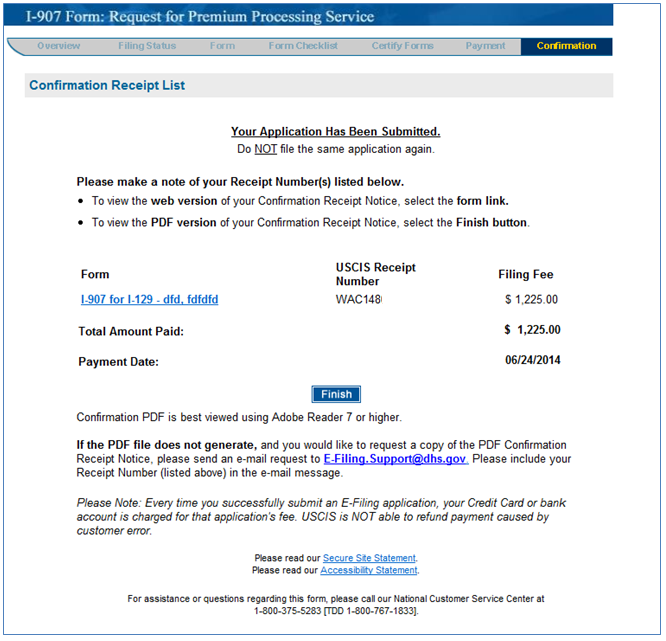 Screen #15 (Confirmation Receipt with Form PDF- PII blocked)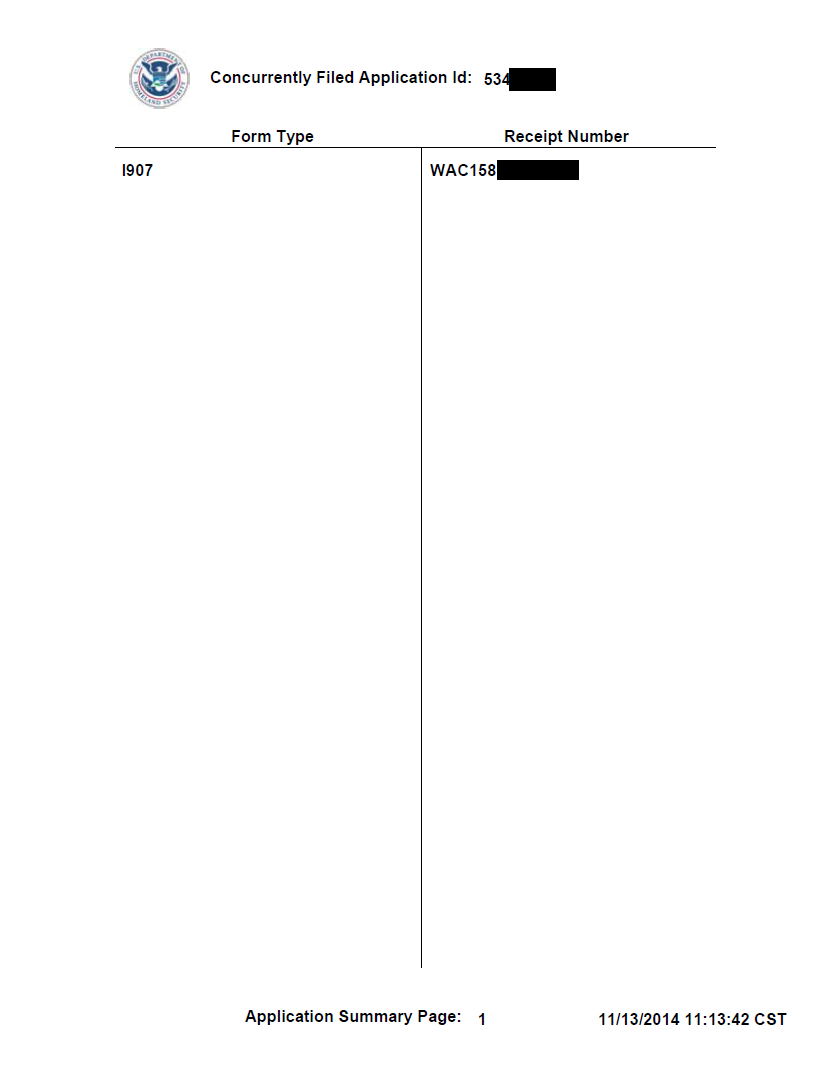 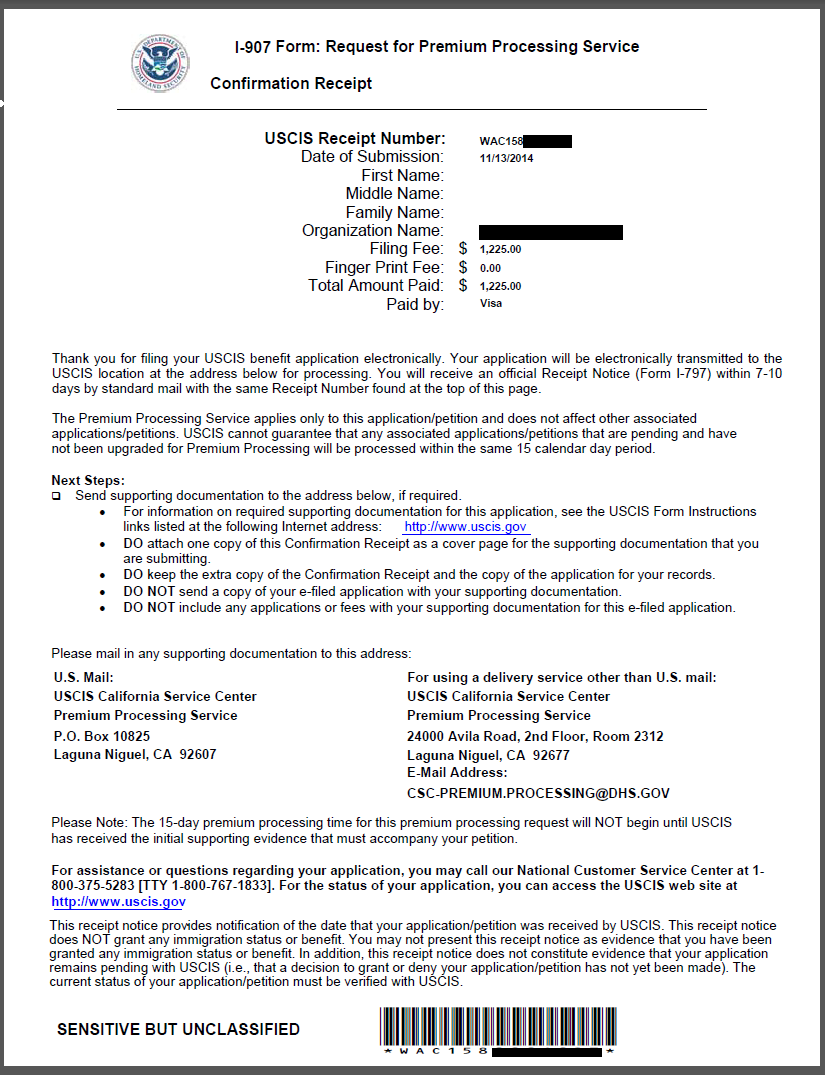 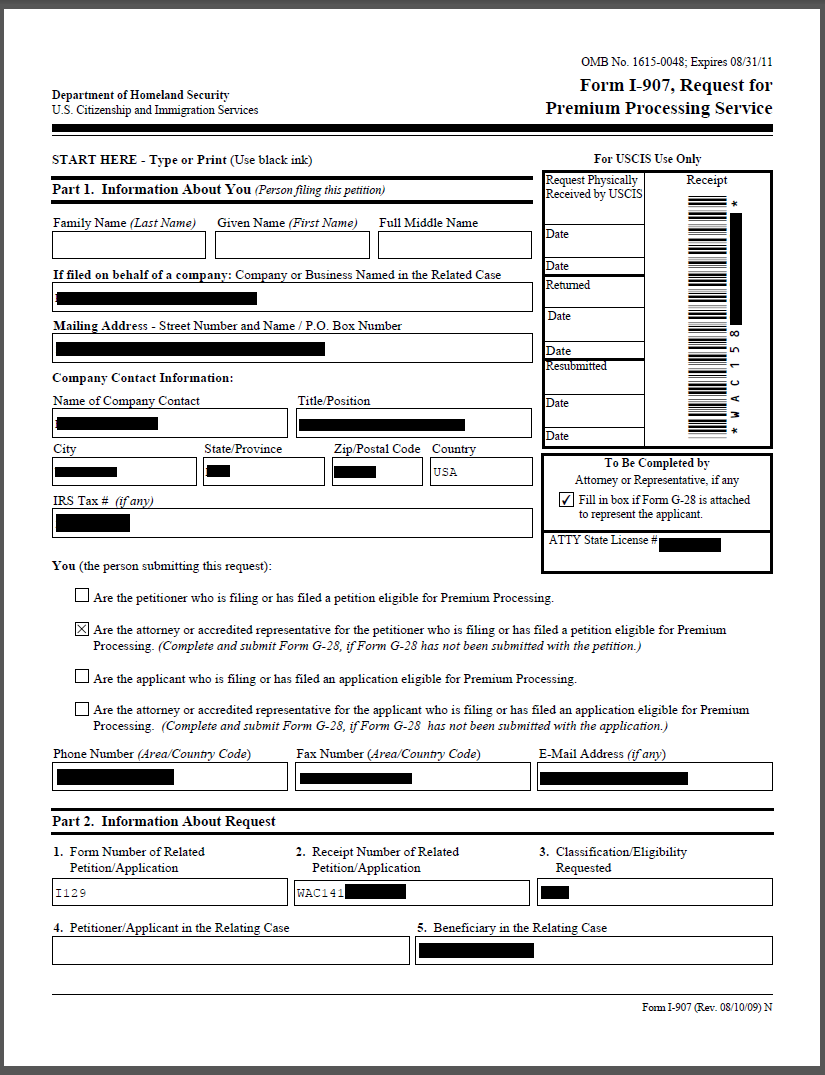 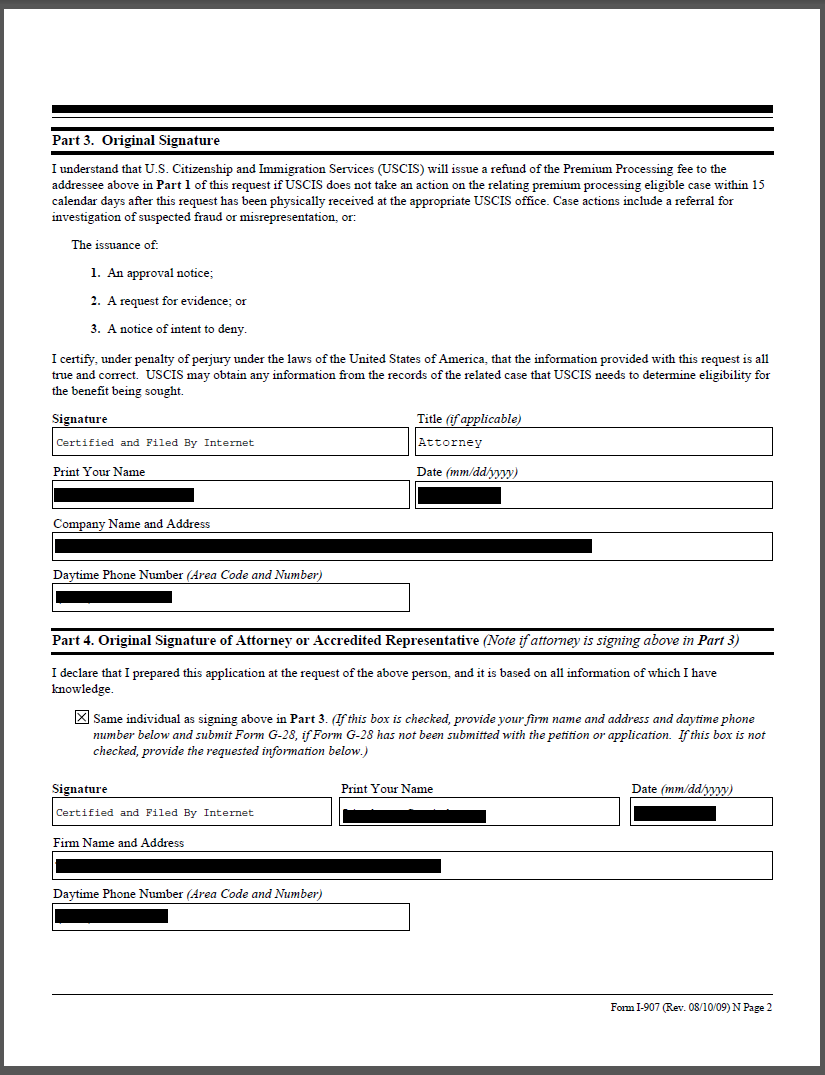 